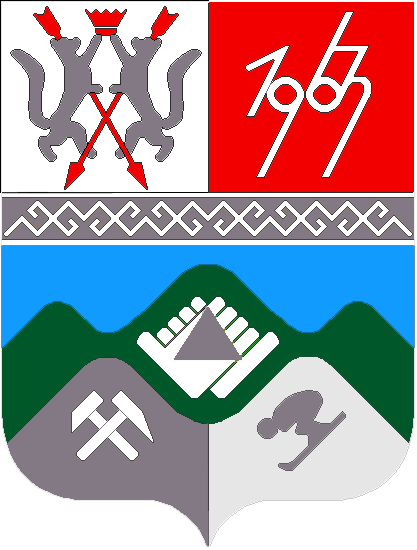 КЕМЕРОВСКАЯ ОБЛАСТЬТАШТАГОЛЬСКИЙ   МУНИЦИПАЛЬНЫЙ  РАЙОНАДМИНИСТРАЦИЯ  ТАШТАГОЛЬСКОГО  МУНИЦИПАЛЬНОГО  РАЙОНАПОСТАНОВЛЕНИЕот «  14   »  октября   .   №     863 -пО внесении изменений в состав конкурсной комиссии по проведению конкурсного отбора в целях оказания поддержки субъектам малого и среднего предпринимательства и организациям, образующим инфраструктуру поддержки субъектов малого и среднего предпринимательства, утвержденную постановлением №393-п от 14.05.2013г. «О внесении изменений в муниципальную целевую программу «Поддержка малого и среднего предпринимательства» на 2013-2015 годыВ целях эффективного использования средств, направленных на развитие малого и среднего предпринимательства в Таштагольском муниципальном районе:           1. Внести изменения в состав конкурсной комиссии по проведению конкурсного отбора в целях оказания поддержки субъектам малого и среднего предпринимательства и организациям, образующим инфраструктуру поддержки субъектов малого и среднего предпринимательства, утвержденную Постановлением администрации Таштагольского муниципального района №393-п от 14.05.2013г., согласно приложения №1.2. Контроль за исполнением  настоящего постановления возложить на   заместителя главы Таштагольского муниципального района М.Н. Шульмина. 3. Пресс-секретарю Главы  Таштагольского муниципального района (В.Н.Колмыков) опубликовать настоящее Постановление в Таштагольской муниципальной районной газете «Красная Шория», разместить на официальном  сайте администрации Таштагольского муниципального района. 4. Настоящее постановление  вступает в силу с момента опубликования.     ГлаваТаштагольского муниципального района                                          В.Н.МакутаПриложение № 1 к постановлению Администрации Таштагольского муниципального  районаот  «14»_октября 2014г. №863-п Составконкурсной  комиссии по проведению конкурсного отборав целях оказания поддержки субъектам малого и среднегопредпринимательства и организациям, образующим инфраструктуруподдержки субъектов малого и среднего предпринимательстваСоставконкурсной  комиссии по проведению конкурсного отборав целях оказания поддержки субъектам малого и среднегопредпринимательства и организациям, образующим инфраструктуруподдержки субъектов малого и среднего предпринимательстваШульмин Михаил Николаевич 	 -  заместитель главы Таштагольского муниципального района (Председатель Конкурсной комиссии);Болдышева Татьяна Николаевна-  начальник отдела поддержки малого и среднего бизнеса Администрации Таштагольского муниципального района (Заместитель председателя Конкурсной комиссии);Ротова Анастасия Сергеевна- ведущий специалист  МАУ "Многофункциональный центр предоставления государственных и муниципальных услуг Таштагольского муниципального района" (Секретарь Конкурсной комиссии);Члены Конкурсной комиссии:Члены Конкурсной комиссии:Суставова Тамара Павловна - начальник экономического отдела администрации Таштагольского муниципального района;Герасимов Александр Сергеевич- начальник юридического отдела администрации Таштагольского муниципального района.Путинцева Елена  Николаевна - начальник сельскохозяйственного отдела администрации Таштагольского муниципального района;Гредина Нина Георгиевна         - руководитель центра занятости населения города  Таштагола (по согласованию);Козырев Станислав Вячеславович- индивидуальный предприниматель (представитель Кемеровского областного  отделения «ОПОРА России») Синявин Александр ДмитриевичЗаместитель директора ООО «Стройгарант» (представитель Кемеровского областного  отделения «ОПОРА России»)Судочаков Алексей Анатольевич- Начальник отдела ЭБ и ПК по  Таштагольскому  муниципальному району (по согласованию);Функ  Роберт Николаевич- помощник депутата областного Совета  (по согласованию);Востриков Евгений Викторович- директор ГКУ КО «Инвестиционное агентство»